Asignatura: RELIGIÓN    Curso: SEGUNDO  BÁSICOSemana 7  /   11  al  15  mayo 2020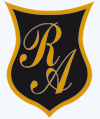 Introducción:Hoy quiero enviarte mis saludos, deseando que te encuentres muy bien junto a tu familia, pidiendo a Dios que les proteja especialmente en este tiempo y te invito a seguir aprendiendo junto a mí.Esta semana continuamos la unidad “Todos los seres humanos somos hermanos” y en esta oportunidad hablaremos sobre el respeto y la obediencia a los padres basándonos en uno de los mandamientos de la ley de Dios que nos dice: “Honrarás a tu padre y a tu madre”. Nuestros padres nos dieron la vida, nos quieren y nos cuidan. Siempre buscan lo mejor para nosotros y para la convivencia familiar.Jesús trató a sus padres con respeto y obediencia. Así les mostró su amor e hizo lo que Dios quería que hiciera.OA: Reconocer a través del respeto y la obediencia a los padres la presencia de Dios.Contenidos:“El respeto y la obediencia a los padres”.Comenzaremos nuestro trabajo trabajando una guía con vocabulario y lectura de una historia bíblica sobre la vida de Jesús  cuando era niño. Luego, observaremos un video relacionado con el tema. Aquí aparecerán versículos bíblicos que respaldan que Dios nos ordena obedecer a nuestros padres y autoridades. Finalizamos, analizando acciones que demuestren respeto y obediencia y dibujaremos de qué forma mostramos estos valores en nuestra familia.Link:  https://www.youtube.com/watch?v=pc8e7ZBe-qc